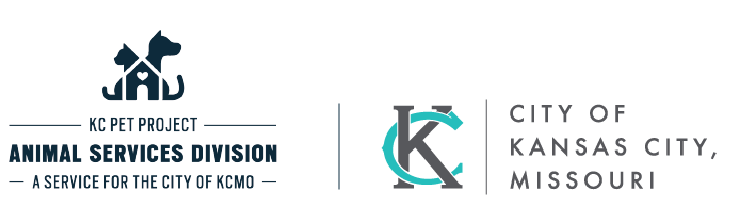 Application for “Special Exception” to Section 14-15 of the Kansas City Code for Keeping of Small Animals and Fowl in Pens in a Residentially Zoned NeighborhoodName of Applicant __________________________________________________________________________________ Address for which Applicant desires a “Special Exception” for keeping small animals or fowl in pens ________________ _________________________________________________________________________________________________ _________________________________________________________________________________________________ Is the Applicant resident on the lot or on a contiguous lot on which the small animals or fowl are to belocated? __________________________________________________________________________________________ Number of animals kept on property. ___________________________________________________________________ Small Animal and Fowl Permit Holder must renew their Permit every five years from the date of issue,with the Chief of Animal Services. Subject to the penalties under 14-50 of the Kansas City Code of General Ordinances, I hereby certify thatthe above information is true and correct to the best of my knowledge and belief.Date of Application ______________________________________Signature of Applicant _______________________________________________________________________________